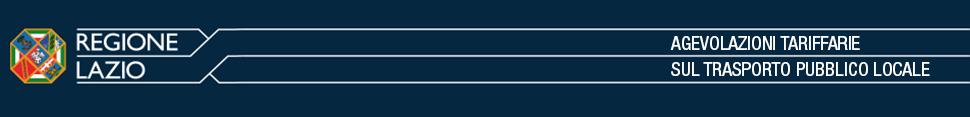 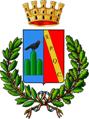 			       		Città di Guidonia Montecelio AREA VII – SOCIALERICHIESTA AGEVOLAZIONI TARIFFARIE SUI SERVIZI Dl TRASPORTO PUBBLICO LOCALEANNUALITA' 2021Il /la sottoscritto/aCognome __________________________________________________Nome_____________________________________________________nato/a______________________________	Prov._______________                 il______________________residente nel Comune di Guidonia Montecelio località _____________________________	indirizzo ______________________________	telefono________________	cellulare __________________	e-mail __________________________,codice fiscale _________________________________________________                                                             CHIEDE       L’AGEVOLAZIONE TARIFFARIA SUI SERVIZI DI TPL      ALLEGA (pena l'esclusione)STAMPA DELLA REGISTRAZIONE EFFETTUATA SUL SITO       WWW.REGIONE.LAZIO.IT/AGEVOLAZIONITARIFFARIETPLATTESTAZIONE ISEE (originale firmato dal dichiarante e timbrato dal CAF oppure dichiarazione sostitutiva di certificazione in cui si attesta il proprio reddito (non superiore ad euro 25.000,00)DICHIARAZIONE SOSTITUTIVA Dl CERTIFICAZIONE attestante il possesso di uno dei requisiti per fruire della maggiorazione per particolari situazioni di disagio quali:Reddito ISEE inferiore a 15.000,00 euroMinore orfano, disabilità o presenza nel nucleo familiare di un disabile accertato in situazione di gravità (L.104/92, art. 3, comma 39)Nucleo monogenitoriale con almeno un figlio a carico Nucleo familiare con più figli a carico Mutilato e/invalido di guerraCERTIFICAZIONE DELLO STATO Dl DISABILITA' RILASCIATA DALLA A.S.L. (L.104/98, art. 3, comma 3);COPIA DEL DOCUMENTO D'IDENTITA' in corso di validitàE’stabilita una ulteriore maggiorazione dell’agevolazione nel caso in cui nello stesso nucleo familiare vengano acquistati più abbonamenti                      UN ULTERIORE  10%           PER L'ACQUISTO DL UN SECONDO ABBONAMENTO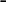 	 	UN ULTERIORE  20%	PER L'ACQUISTO DL UN TERZO ABBONAMENTO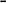 	                  -    UN ULTERIORE   30%          PER L'ACQUISTO DL UN QUARTO E SUCCESSIVI ABBONAMENTI.E’concessa inoltre l’agevolazione del 10%, senza limiti di reddito, nel caso in cui il nucleo familiare sia già in possesso di un abbonamento annuale TPL in corso di validità, acquistato a prezzo intero, esibendo - oltre i documenti di cui sopra anche la registrazione dell’abbonamento già in corso -.SI AUTORIZZA IL TRATTAMENTO DEI DATI PERSONALI.                                                                          FIRMA___________________                                                                                           (in caso di minorenne firma del genitore)